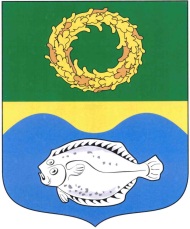 РОССИЙСКАЯ ФЕДЕРАЦИЯКАЛИНИНГРАДСКАЯ ОБЛАСТЬОКРУЖНОЙ СОВЕТ ДЕПУТАТОВМУНИЦИПАЛЬНОГО ОБРАЗОВАНИЯ«ЗЕЛЕНОГРАДСКИЙ ГОРОДСКОЙ ОКРУГ»(первого созыва)РЕШЕНИЕ от 17 апреля 2019 года                                                                            № 300 г. Зеленоградск                                  О внесении изменений в Правила благоустройства территории муниципального образования «Зеленоградский городской округ», утвержденные решением окружного Совета депутатов муниципального образования «Зеленоградский городской округ» от 19 декабря 2018 года № 280       Рассмотрев протест исполняющего обязанности Калининградского межрайонного природоохранного прокурора от 19.03.2019 года № 7-11-136-2019, в соответствии с пунктом 25 части 1 статьи 16 Федерального закона от 06.10.2003 года №131-ФЗ «Об общих принципах организации местного самоуправления в Российской Федерации» окружной Совет депутатов муниципального образования «Зеленоградский городской округ» РЕШИЛ:          1. Протест исполняющего обязанности Калининградского межрайонного природоохранного прокурора удовлетворить.          2.  Внести в Правила благоустройства территории муниципального образования «Зеленоградский городской округ», утвержденные решением окружного Совета депутатов муниципального образования «Зеленоградский городской округ» от 19 декабря 2018 года № 280, следующие изменения:           в статье 13:пункт 20 изложить в следующей редакции:         «20. Очистка контейнерных площадок, специальных площадок для складирования крупногабаритных отходов и прилегающих к ним территорий (по периметру 5 метров) осуществляется лицами, ответственными за их содержание, ежедневно.»;в пункте 27:абзац первый изложить в следующей редакции:         «27. Крупногабаритные отходы собираются на специально отведенных площадках для их складирования и транспортируются на полигон ТКО региональным оператором по обращению с твердыми коммунальными отходами на основании договора на оказание соответствующих услуг с потребителем – собственником указанных отходов.»;           в абзаце втором слова «бытовой или» исключить.          3. Опубликовать решение в газете «Волна» и разместить на официальном сайте органов местного самоуправления муниципального образования «Зеленоградский городской округ».           4. Решение вступает в силу после его официального опубликования. Глава муниципального образования«Зеленоградский городской округ» 			                   С.В. Кулаков  